О ходе проведения кампании под лозунгом «Спасайте человеческие жизни, соблюдайте чистоту рук.В целях реализации кампании, организованной Всемирной организацией здравоохранения 5 мая 2017 года проводится глобальная ежегодная кампания по улучшению и поддержанию гигиены рук в медицинских учреждениях, профилактике внутрибольничных инфекций и борьбе с распространением устойчивости к противомикробным препаратам. Кампания проводится под лозунгом «Спасайте человеческие жизни, соблюдайте чистоту рук». На базе КГП на ПХВ «Щербактинская ЦРБ» 5 мая 2017 года проведён семинар с медработниками по улучшению и поддержанию гигиены рук в медицинских учреждениях, профилактике внутрибольничных инфекций и борьбе с распространением устойчивости к противомикробным препаратам, организованный совместно с Щербактинским управлением охраны общественного здоровья. Специалистом Щербактинского управления охраны общественного здоровья совместно с эпидемиологом «Щербактинская ЦРБ» довели до сведения медицинских работников противоэпидемиологические и профилактические мероприятия недопущения возникновения и распространения внутрибольничных инфекций и борьба с распространением устойчивости к противомикробным препаратам и о том, что каждый работник должен знать и строго соблюдать алгоритм обработки рук согласно приказа №111 от 23.04.13г Об утверждении методических рекомендаций по обработке рук сотрудников медицинских организаций Республики Казахстан. После семинара проведены ролевые игры как правильно обработать руки согласно европейского стандарта ЕN-1500: Гигиена рук, на первый взгляд, простое действие, но его несоблюдение среди медицинских работников является проблемой по всему миру. Инфекции, связанные с оказанием медицинской помощи, поражают ежегодно сотни миллионов человек по всему миру. Инфекции приводят к более серьезным заболеваниям, увеличивают время пребывания в больнице, приводят к длительной нетрудоспособности, повышают расходы пациентов и их семей, ложатся дополнительным финансовым бременем на систему здравоохранения и, самое главное, могут иметь трагические последствия для человеческой жизни. Большинство инфекций являются предотвратимыми. В любой медицинской организации личная гигиена медперсонала стоит на первом месте. И необходимо это как для пациентов, так и для самих работников. Важные направления в обеспечении инфекционной безопасности в медицинских организациях –разработка требований по гигиене рук и создание условий для их осуществления на каждом рабочем месте. Обязательное условие при обработкие рук: здоровая кожа, коротко подстриженные ногти, без покрытия лаком, без колец, часов и браслетов. Оборудование для гигиены рук: умывальник с горячей и холодной водой и смесителем, который желательно приводить в действие без прикосновения рук; дозирующие емкости с жидким мылом, антисептиком и средством по уходу за кожей; диспенсеры со стерильными и нестерильными одноразовыми полотенцами или салфетками, одноразовыми стерильными и нестерильными перчатками. Умывальник должен располагаться в легкодоступном месте в рабочей зоне. Возле умывальника целесообразно установить три дозатора: с жидким мылом, со спиртовым антисептиком и со средством для ухода за кожей. Дозаторы рекомендуется использовать с удобным для приведения в действие локтевым рычагом, который ни в коем случае нельзя захватывать руками, а также нельзя касаться руками сливного отверстия дозатора. Если любая манипуляция выполняется в палате, целесообразно установить в рабочей зоне специальные держатели со спиртовыми антисептиками и перчатками различных размеров. Держатели обеспечивают правильную бесконтактную технологию работы, уменьшают распространение инфекций, связанных с оказанием медицинской помощи, дают возможность использовать рабочую зону более эффективно. Не следует доливать средство в дозаторы антисептика или мыло, которые не полностью опорожнены. Рекомендуется использовать одноразовые емкости. Если же используются многоразовые емкости, то рекомендуется перед каждым новым заполнением тщательно вымывать и дезинфицировать их.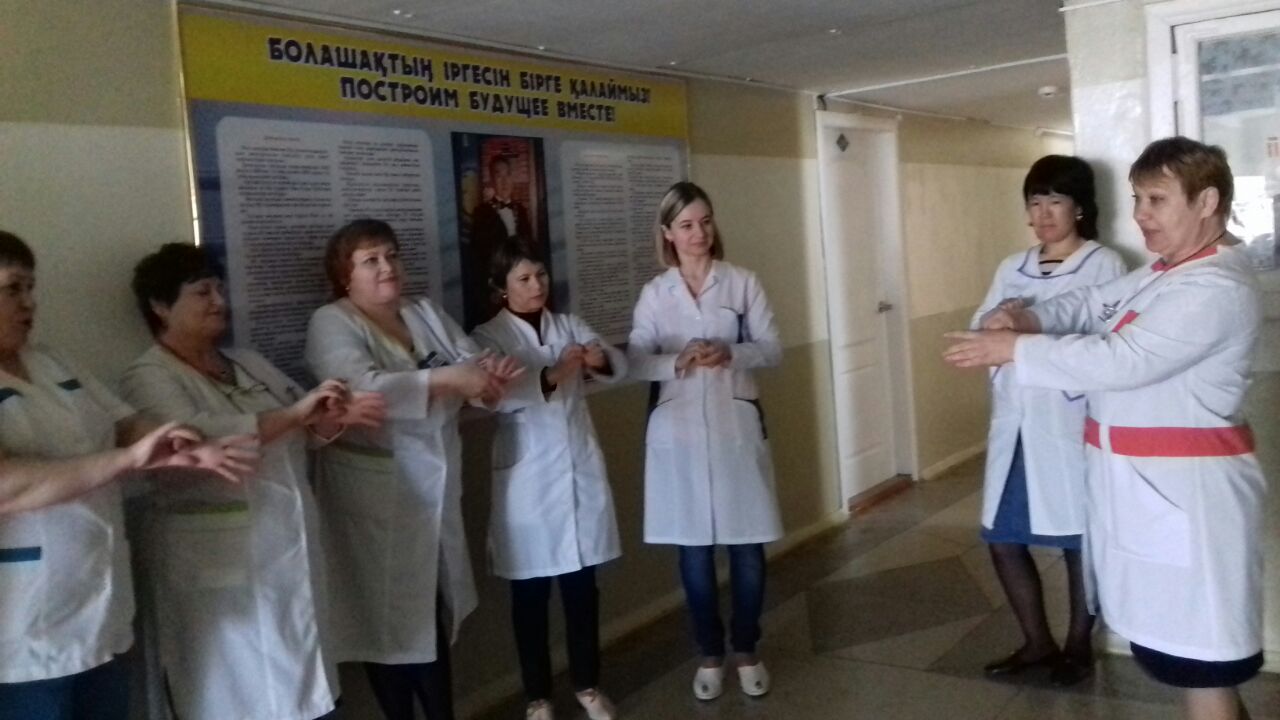 